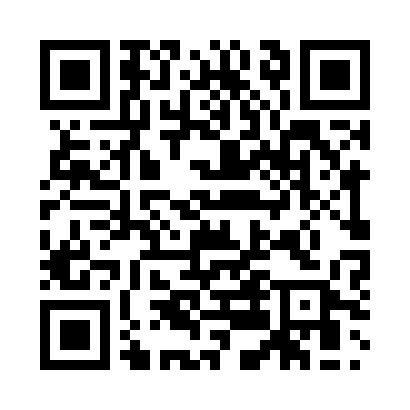 Prayer times for Avenwedde, GermanyWed 1 May 2024 - Fri 31 May 2024High Latitude Method: Angle Based RulePrayer Calculation Method: Muslim World LeagueAsar Calculation Method: ShafiPrayer times provided by https://www.salahtimes.comDateDayFajrSunriseDhuhrAsrMaghribIsha1Wed3:235:561:235:278:5111:132Thu3:195:541:235:278:5311:163Fri3:155:521:235:288:5511:194Sat3:115:501:235:298:5611:235Sun3:095:481:235:298:5811:266Mon3:095:471:235:309:0011:297Tue3:085:451:235:319:0111:308Wed3:075:431:235:319:0311:309Thu3:065:411:235:329:0411:3110Fri3:065:401:225:329:0611:3211Sat3:055:381:225:339:0811:3212Sun3:045:371:225:349:0911:3313Mon3:045:351:225:349:1111:3414Tue3:035:331:225:359:1211:3415Wed3:025:321:225:369:1411:3516Thu3:025:301:225:369:1511:3617Fri3:015:291:225:379:1711:3618Sat3:015:281:235:379:1811:3719Sun3:005:261:235:389:2011:3820Mon3:005:251:235:389:2111:3821Tue2:595:241:235:399:2311:3922Wed2:595:221:235:409:2411:3923Thu2:585:211:235:409:2511:4024Fri2:585:201:235:419:2711:4125Sat2:585:191:235:419:2811:4126Sun2:575:181:235:429:2911:4227Mon2:575:171:235:429:3111:4328Tue2:565:161:235:439:3211:4329Wed2:565:151:245:439:3311:4430Thu2:565:141:245:449:3411:4431Fri2:565:131:245:449:3511:45